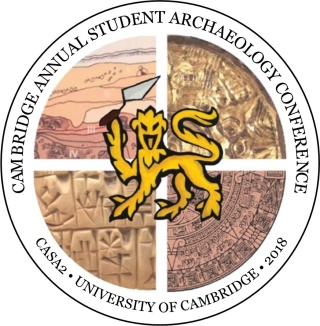 CASA 2018 ABSTRACT SUBMISSION FORMPlease send your completed form to casa@arch.cam.ac.uk by 14th August 2018. Presentation titleSessionName and affiliationCurrent degree stage (Undergrad/Masters/PhD)Email address Abstract (up to 300 words)Abstract (up to 300 words)